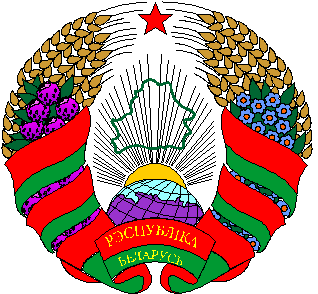 11 ноября 2021 г. № 849 На основании  пункта 5, части первой пункта 9  Положения  о порядке  возмещения лицом, которому предоставлен  земельный участок, затрат на строительство, в том числе проектирование, объектов распределительной  инженерной и транспортной инфраструктуры  к такому земельному участку, утвержденного постановлением Совета Министров Республики Беларусь от 1 апреля 2014 г. № 298, Дубровенский районный исполнительный комитет РЕШИЛ:          1. Установить показатели удельной стоимости затрат на строительство, в том числе проектирование, объектов распределительной  инженерной и транспортной инфраструктуры  к земельному участку для строительства многоквартирных  жилых  домов, одноквартирных, блокированных  жилых  домов в районах (кварталах) индивидуальной жилой застройки, строительства иных  объектов на территории застройки (далее – объекты инфраструктуры) на единицу мощности вида объекта инфраструктуры в ценах января 2021 года  по населенным пунктам Дубровенского района  на 2021–2023 годы согласно приложению.2. Установить, что перечисление  средств в счет возмещения затрат на строительство, в том числе проектирование, объектов  инфраструктуры  лицом, которому  предоставлен земельный участок для строительства многоквартирных  жилых  домов, одноквартирных, блокированных  жилых  домов в районах (кварталах) индивидуальной жилой застройки, строительства иных  объектов на территории застройки, производится единовременно в течение срока строительства, установленного в проектной документации (но не позднее дня утверждения акта приемки объекта строительства в эксплуатацию), с учетом индексации.3.  Контроль за исполнением настоящего решения возложить на заместителя председателя Дубровенского районного исполнительного комитета по направлению деятельности, отдел архитектуры и строительства, жилищно-коммунального хозяйства Дубровенского районного исполнительного комитета.4. Обнародовать (опубликовать) настоящее решение в газете «Дняпроўская праўда».5. Признать утратившими силу:решение  Дубровенского  районного исполнительного комитета от 8 ноября 2018 г. № 725 «О некоторых вопросах возмещения затрат на строительство объектов распределительной инженерной и транспортной инфраструктуры в 2018–2020 годах»;решение Дубровенского районного исполнительного комитета от 26 марта 2021 г. № 209 «Об изменении решения Дубровенского районного исполнительного комитета от 8 ноября  2018 г. № 725».6. Настоящее решение вступает в силу  после его официального опубликования.Председатель                                                                    А.И.ЛукашовНачальник отдела организационно-кадровой работы                                 А.И.Науменко     ПОКАЗАТЕЛИ удельной стоимости затрат на строительство, в том числе проектирование, объектов  инфраструктуры на единицу мощности вида объекта инфраструктуры в ценах января 2021 года по населенным пунктам Дубровенского района  на 2021–2023 годыО возмещении затрат на строительство объектов распределительной инженерной и транспортной инфраструктурыПриложениек решениюДубровенского  районногоисполнительного комитета11.11.2021 № 849 Вид населенного пунктаЗначение  показателя удельной стоимости по видам объектов инфраструктурыЗначение  показателя удельной стоимости по видам объектов инфраструктурыЗначение  показателя удельной стоимости по видам объектов инфраструктурыЗначение  показателя удельной стоимости по видам объектов инфраструктурыЗначение  показателя удельной стоимости по видам объектов инфраструктурыЗначение  показателя удельной стоимости по видам объектов инфраструктурыЗначение  показателя удельной стоимости по видам объектов инфраструктурыЗначение  показателя удельной стоимости по видам объектов инфраструктурыВид населенного пунктатеплоснабжениепитьевоеводоснабжениеэлектроснабжениехозяйственно- бытовая канализацияливневая канализацияпредоставление услуг электросвязигазоснабжениеобъекты распределительной транспортной инфраструктурыВид населенного пунктарублей за 1 гигакалорию в часрублей за 1 кубический метр в суткирублей за 1 киловаттрублей за 1 кубический метр в суткирублей за 1 кубический метр в суткирублей за 1 абонентарублей за 1 кубический метр в годрублей за 1 гектар земельного участкаГород Дубровно346331,06265,88563,40350,3019,02129,410,0746198,35Сельские населенные пункты: агрогородки512 767,51517,57849,92662,22-109,820,1436 246,03прочие сельские  населенные  пункты 528 585,482 511,15962,90801,59100,99278,830,0360 012,62